IntroductionBiodiversity Response Planning (BRP) is a long-term area-based planning approach to biodiversity conservation in Victoria. It is designed to strengthen alignment, engagement and participation between government, Traditional Owners, non-government agencies and the community.DELWP Regional staff have been working with stakeholders on actions to conserve biodiversity in specific landscapes, informed by the best available science and local knowledge. These Fact Sheets capture a point in time, reflecting data and knowledge available in 2020. They provide information for many (but not all) landscapes across Victoria, containing general information on the key values and threats in each area, as well as the priority cost-effective actions that provide the best protection of biodiversity. Fact Sheets are intended to provide useful biodiversity information for the community, non-government and government organisations during project planning and development. Further information and the full list of Fact Sheets is available on the Department’s Environment website.Landscape descriptionThis 12,940ha area is located northwest of Melbourne. It includes the upper Maribyrnong River and tributaries (Deep and Emu Creeks) and the upper reaches of the Moonee Ponds Creek. Woodlands Historic Park, which contains a predator-proof area, is also included. The landscape has 32% native vegetation, and 27% public land.Cultural importanceWe recognise that the entire landscape has high cultural value for Traditional Owners. Some landscapes have notable cultural importance based on knowledge shared by Traditional Owners. This landscape includes lands of the Wurundjeri people.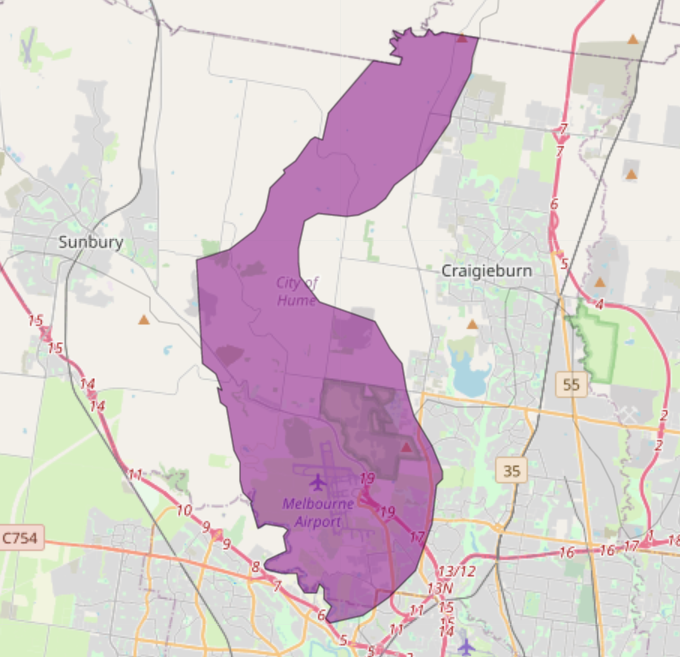 Strategic Management ProspectsStrategic Management Prospects (SMP) models biodiversity values such as species habitat distribution, landscape-scale threats and highlights the most cost-effective actions for specific locations. More information about SMP is available in NatureKit. Areas of Maribyrnong Valley shown in Figure 2 have highly cost-effective actions (within the top 10% of cost-effectiveness for that action across the state) that provide significant benefit for biodiversity conservation. 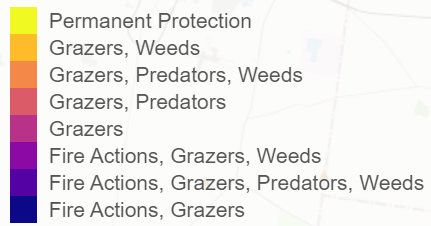 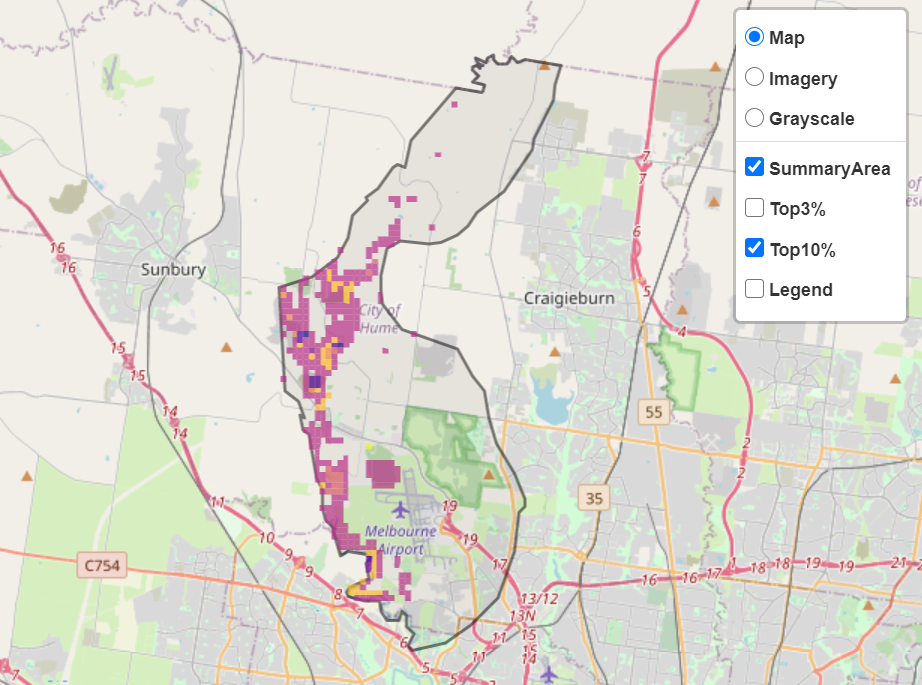 For a further in depth look into SMP for this landscape, please refer to NatureKit.Current actions in Maribyrnong ValleyCurrent actions – top 10% = The area (ha) of the specific action currently occurring in locations identified by SMP as being in the top 10% for cost-effectiveness for that action across the stateCurrent actions – outside top 10% = The area (ha) of the specific action currently occurring in locations within this landscape that are not identified by SMP as being in the top 10% for cost-effectiveness for that action across the stateWhat you told usSMP is just one tool to use in the process of understanding biodiversity values. Feedback from our stakeholders is also vitally important and forms the basis of our understanding of knowledge gaps.Stakeholder interestImportant landscapesMaribyrnong RiverMoonee Ponds CreekWoodlands Historic ParkCurrent activities/programs/partnershipsMelbourne Open Space StrategyPort Phillip and Westernport CMA Regional Catchment Strategy – Naturelinks – Meeting of the minds to manage the MaribyrnongLiving Melbourne – Our Metropolitan Urban ForestManagement of Eastern Barred Bandicoots at Woodlands Historic ParkGreening the MaribyrnongEcological burningMelbourne Strategic AssessmentBiodiversity Response Planning project 096 – Deepening connections – engaging communities and enhancing habitat of the Deep CreekVarious Friends of groups, Landcare groups and other community groups focusing on biodiversity conservation Trust for Nature land covenanting programAdditional threats No additional threats (beyond those modelled in SMP) were identified through the consultation process.Habitat Distribution Models identify 0 species with more than 5% of their Victorian range in this landscape Traditional Owners, stakeholders and community groups identified the following species of interest 0 Plant species with more than 5% of their Victorian range in this landscape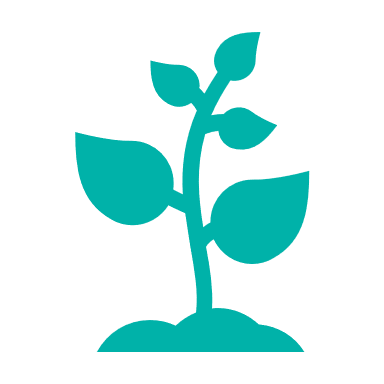 Notable species: Bicolour Everlasting (4.6% statewide range in area), Oval Wedge-fern (endangered, 4.5% statewide range in area), Werribee Blue-box (endangered, 4.0% statewide range in area), Bacchus Marsh Wattle (vulnerable, 3.1% statewide range in area)0 Mammal species with more than 5% of their Victorian range in this landscape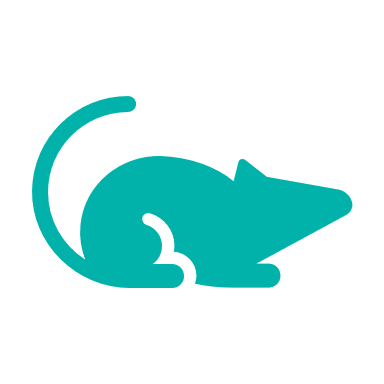 Notable species: Common Dunnart (vulnerable, 0.22% statewide range in area), Eastern Freetail Bat (0.19% statewide range in area), Water Rat (0.16% statewide range in area), Fat-tailed Dunnart (near threatened, 0.14% statewide range in area)Eastern Barred Bandicoot (in enclosure)0 Reptile species with more than 5% of their Victorian range in this landscape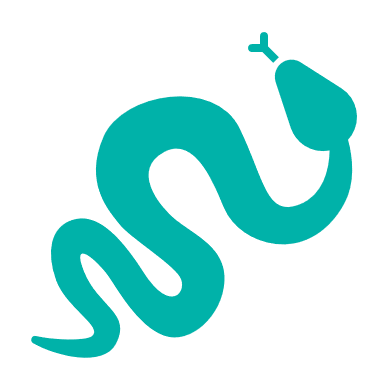 Notable species: Grassland Earless Dragon (critically endangered, 4.3% statewide range in area)20 Bird species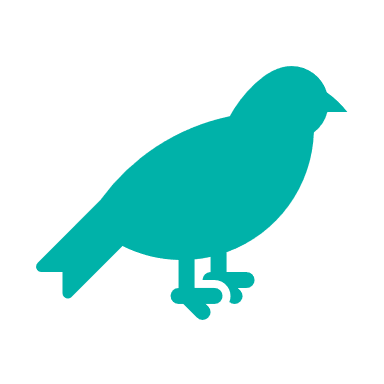 Notable species: Purple-crowned Lorikeet (0.56% statewide range in area), Diamond Firetail (near threatened, 0.35% statewide range in area), Spotted Harrier (near threatened, 0.29% statewide range in area), Black-eared Cuckoo (near threatened, 0.27% statewide range in area)0 species of amphibians with more than 5% of their Victorian range in this landscape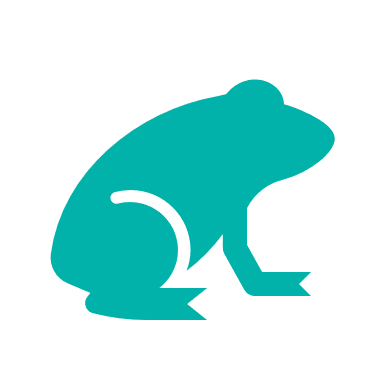 Notable species: Pobblebonk Frog (Limnodynastes dumerilii variegatus, 0.34% statewide range in area), Growling Grass Frog (endangered, 0.3% statewide range in area)Actions with area in the top 3% and top 10%Actions with area in the top 3% and top 10%Actions with area in the top 3% and top 10%Specific ActionArea in top 3% (ha)Area in top 10% (ha)Control Pigs511,390Control Rabbits481,375Control Weeds0241Revegetation0159Control Foxes 0134Control Overabundant Kangaroos 091Control Cats071Control Domestic Grazing061Ecological Burning045Permanent Protection05The most cost-effective action for flora & faunaThe most cost-effective action for flora & faunaPlants, Birds, Mammals, Amphibians and Reptiles - Control rabbitsSpecific Actions Current actions –   top 10% (ha)Current actions –     outside top 10% (ha)Control Foxes0232Control Rabbits0114Revegetation010